ΠΡΟΓΡΑΜΜΑ ΠΡΑΚΤΙΚΗ ΑΣΚΗΣΗ ΠΑΝΕΠΙΣΤΗΜΙΟΥ ΠΑΤΡΩΝ:ΤΜΗΜΑ ΜΑΘΗΜΑΤΙΚΩΝΕπιστημονικός  Υπεύθυνος: Σωτήρης Κωτσιαντής (sotos@math.upatras.gr)ΠΡΟΚΗΡΥΞΗ ΠΡΑΚΤΙΚΗΣ ΑΣΚΗΣΗΣ ΦΟΙΤΗΤΩΝ 2020-2021Με την παρούσα προκήρυξη γνωστοποιείται στους φοιτητές του Τμήματος Μαθηματικών η έναρξη του Προγράμματος «Πρακτική Άσκηση Πανεπιστημίου Πατρών: Τμήματος Μαθηματικών», που υλοποιείται από το Ε.Π. «Ανταγωνιστικότητα Επιχειρηματικότητα και Καινοτομία» και συγχρηματοδοτείται από την Ευρωπαϊκή Ένωση και Εθνικούς Πόρους, σύμφωνα με την έγκριση τροποποίησης της πράξης με Κωδικό ΟΠΣ 5030937 (ΕΚΤΠ01) από την Διαχειριστική Αρχή με την υπ. αριθμ. 4736/27-10-2020 απόφαση της.Η Πρακτική Άσκηση Φοιτητών για το Τμήμα Μαθηματικών του Πανεπιστημίου Πατρών  προβλέπει ότι κατά το έτος 2020-2021, θα έχουν τη δυνατότητα συμμετοχής τριάντα οκτώ (38) φοιτητές, οι οποίοι θα απασχοληθούν για διάστημα δύο (2) συνεχόμενων μηνών από 1/1/2021 μέχρι και 30/09/2021 με συμβολική αμοιβή (250 € το μήνα) και ασφάλεια (1% κατά κινδύνου), σε δημόσιους ή ιδιωτικούς φορείς. Η αμοιβή και οι ασφαλιστικές εισφορές των φοιτητών θα καταβάλλονται μέσω του Ειδικού Λογαριασμού Κονδυλίων Έρευνας του Πανεπιστημίου Πατρών στα πλαίσια της Πράξης «Πρακτική Άσκηση Πανεπιστημίου Πατρών», σύμφωνα με τους όρους και τους κανόνες του Προγράμματος.Η περίοδος των αιτήσεων των φοιτητών και των φορέων απασχόλησης ξεκινάει την Τετάρτη 18/11/2020 και ολοκληρώνεται την Τετάρτη στις 2/12/2020.Τα προσωρινά αποτελέσματα αξιολόγησης των φοιτητών θα αναρτηθούν στον ιστότοπο του Τμήματος Μαθηματικών και του Γραφείου Πρακτικής Άσκησης και στο eclass του μαθήματος (https://eclass.upatras.gr/courses/MATH1097/), ενώ ενστάσεις θα έχουν τη δυνατότητα να υποβάλλουν οι ενδιαφερόμενοι φοιτητές εντός πέντε ημερών από την επόμενη της ημέρας ανάρτησης των προσωρινών αποτελεσμάτων αξιολόγησης. Οι ενστάσεις θα κατατίθενται στη Γραμματεία του Τμήματος Μαθηματικών και θα εξετάζονται από την ορισθείσα για αυτό τον σκοπό Επιτροπή Αξιολόγησης Ενστάσεων. Ο τελικός πίνακας των επιλεγέντων φοιτητών εγκρίνεται από τη Γενική Συνέλευση του τμήματος και αναρτάται στον ιστότοπο του Τμήματος Μαθηματικών και του Γραφείου Πρακτικής Άσκησης και στο eclass του μαθήματος,Δικαίωμα συμμετοχής στο πρόγραμμα έχουν οι τεταρτοετείς ή τελειόφοιτοι φοιτητές, καθότι όσοι επιλεγούν, πριν την έναρξη της Πρακτικής τους Άσκησης, θα πρέπει να δηλώσουν το αντίστοιχο μάθημα εαρινό εξάμηνο του προγράμματος σπουδών. Οι φοιτητές ενθαρρύνονται να αναζητήσουν και από μόνοι τους φορείς για την υλοποίηση της Πρακτικής τους Άσκησης και να ενημερώσουν σχετικά την Επιτροπή Πρακτικής Άσκησης. Δεν γίνονται δεκτές αιτήσεις φοιτητών που έχουν συμμετάσχει ξανά σε πρόγραμμα πρακτικής άσκησης.Η Επιτροπή Πρακτικής Άσκησης Τμήματος ΜαθηματικώνΣ. Κωτσιαντής, Γ. Τσιάτας, Α. ΑρβανιτογεώργοςΣΗΜΑΝΤΙΚΕΣ ΗΜΕΡΟΜΗΝΙΕΣΔΙΑΔΙΚΑΣΙΑ ΥΠΟΒΟΛΗΣ ΑΙΤΗΣΗΣΑναζητήστε το έντυπο «ΑΙΤΗΣΗ ΑΠΟ ΦΟΙΤΗΤΕΣ» (https://drive.google.com/file/d/1Eq-kCxEBZ6F-NBRuRCJRISJNQUMR5cZR/view?usp=sharing) Η αίτηση αποστέλλεται με τη χρήση του ιδρυματικού σας e-mail στη Γραμματεία του τμήματος (secr-math@math.upatras.gr), με θέμα e-mail: «Αίτηση Πρακτικής Άσκησης». Στη συνέχεια, θα λαμβάνεται μέσω e-mail και αριθμό πρωτοκόλλου της αίτησής σας. Δεν γίνονται δεκτές αιτήσεις μετά τη λήξη της προθεσμίας, δηλ. μετά από 2/12/2020. ΚΡΙΤΗΡΙΑ ΕΠΙΛΟΓΗΣΑφορά φοιτητές από το 4ο έτος και πάνω (όχι τριτοετείς και κάτω), οι οποίοι έχουν κατοχυρώσει μέχρι και το Σεπτέμβριο του 3ου έτους 90 πιστωτικές μονάδες (ECTS)Τα κριτήρια είναι:Αριθμός επιτυχώς εξετασθέντων μαθημάτων μέχρι και την εξεταστική του Σεπτεμβρίου 3ου έτους (ποσοστό βαρύτητας 60%) Μέσος Όρος Βαθμολογίας για το συγκεκριμένο αριθμό μαθημάτων (ποσοστό βαρύτητας 40%)Έτος φοίτησηςΗ τελική κατάταξη (Βαθμός Κατάταξη, ΒΚ) των υποψηφίων γίνεται βάσει του παρακάτω αλγορίθμου:ΒΚ = [0.6 × (Μ/26) × 10 + 0.4 × ΜΟ] × 4/Εόπου Μ = ο αριθμός μαθημάτων που έχει εξεταστεί ο υποψήφιος επιτυχώς μέχρι και το Σεπτέμβριο του 3ου έτους με συντελεστή βαρύτητας 60% (σύμφωνα με το ενδεικτικό πρόγραμμα σπουδών τα μαθήματα μέχρι και το τρίτο έτος σπουδών είναι 26), ΜΟ = ο μέσος όρος βαθμολογίας στα μαθήματα που έχουν εξεταστεί επιτυχώς μέχρι και το Σεπτέμβριο του 3ου έτους με συντελεστή βαρύτητας 40% και Ε = έτος φοίτησης (μειωτικός συντελεστής για 4ο έτος και πάνω).Σε περίπτωση ισοβαθμίας προηγείται ο φοιτητής με το μεγαλύτερο μέσο όρο βαθμολογίας στα μαθήματα που έχει εξεταστεί επιτυχώς μέχρι και το Σεπτέμβριο του 3ου έτους.Η παρούσα ανακοίνωση θα αναρτηθεί:στην ιστοσελίδα του Προγράμματος: https://praktiki.upatras.gr/ στην ιστοσελίδα του Τμήματος (http://www.math.upatras.gr/) και θα τοιχοκολληθεί: στη Γραμματεία του Τμήματος στο Γραφείο του Επ. Υπεύθυνου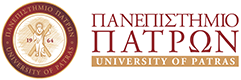 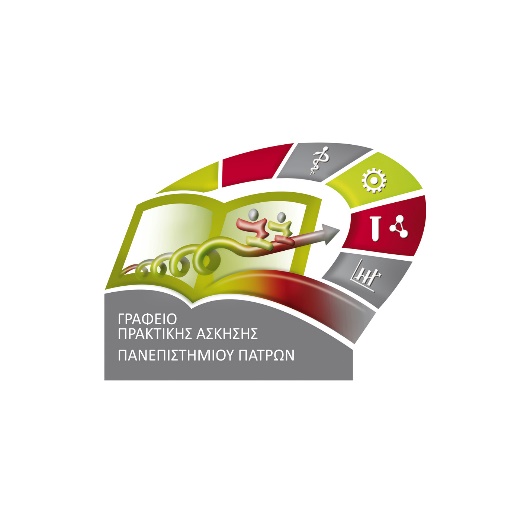 18/11/2020Δημοσιοποίηση ανακοίνωσης προγράμματος για το έτος 2020-2102/12/2020Λήξη προθεσμίας υποβολής αίτησης συμμετοχής07/12/2020Δημοσιοποίηση των αποτελεσμάτων01/01/2021Έναρξη πρακτικής άσκησης